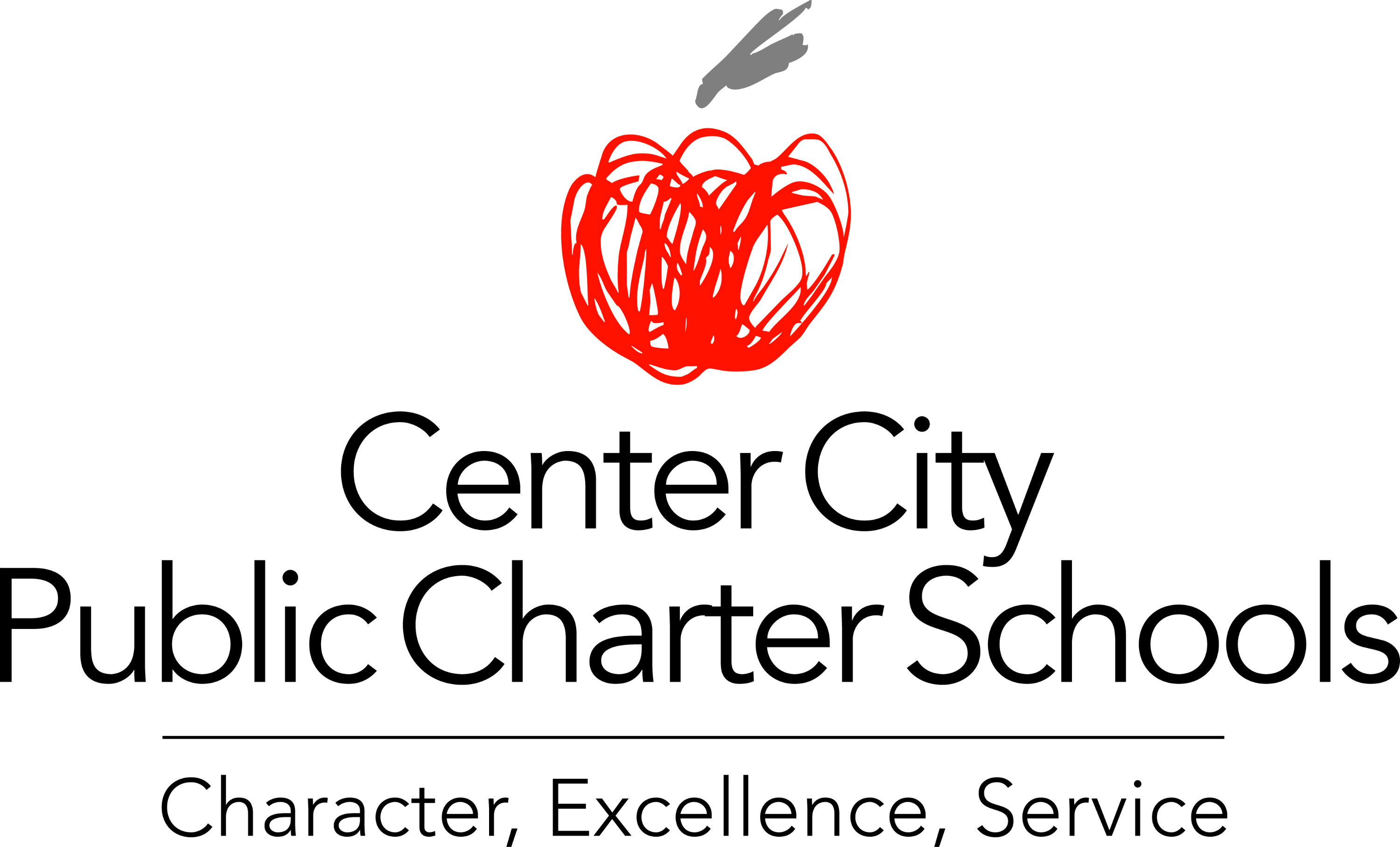 Before Care & After Care  Cancellation FormStudent’s First & Last Name: ________________________________________________________________________Campus: _______________________________________________________________________________________________Services:  	___________ Morning Academy		_________ Extended LearningReason for Cancellation (check all that apply):______ Service no longer needed	______ Not satisfied with quality of the program ______ Cost of program			______ Program hours conflict with my schedule______ Other (please explain): _________________________________________________________________________________________________________________________________________________________________________________Check the appropriate cancellation option:______ Effective immediately – My child(ren) will no longer attend Morning Academy/Extended Learning starting tomorrow.  I understand that I will not be refunded this month’s payment if my child has attended the program for any period of time this month.______ Effective next month – My child(ren)’s last day of Morning Academy/Extended Learning will be the last school day of this month.By signing below, I acknowledge that:I am cancelling Morning Academy and/or Extended Learning services for the rest of the school year starting immediately or next month based on the option chosen above.I understand that cancellations after the on-set of a new service month will not result in refunding of fees for that month.I understand that a new registration form will need to be submitted to the main campus office by the 16th of the month if I choose re-enroll my child(ren) in the future.______________________________________________________________________		_______/_______/_______Parent/Guardian Signature						Month/ Day/ Year